“中国科讯”APP本着“将科技情报产品推送给科学家、推送到整个科研社区”的服务目标，“中国科讯”APP 1.0平台推出移动信息获取和应用服务。可以通过手机终端直接获取全文文献以及情报研究产品，帮助大家在互联网时代不再受IP地址限制，切实满足科研资讯需求。全文获取权限数据库目前已经包括Elseveir、Springerlink、Wiley、ACS、IOP、IEEE、维普等多个数据库，通过个人机构EMAIL帐号密码登录即可。截止目前，通过“中国科讯”APP 1.0平台能移动阅读和随身获取3,601种外文期刊、39,854种外文图书、14,665种中文期刊，预计到今年8月底，可支持我院科研人员移动获取的外文期刊比例将达到75%以上，其他类型资源数量和比例也将增长，“中国科讯”将成为中国科学院科研用户掌握科研动态、实时文献检索、快速便捷获取关键科技信息能力的移动支撑平台。“中国科讯”APP由中国科学院文献情报中心开发并提供技术支持。APP下载地址：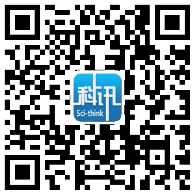 请扫描上面二维码也可在中国科讯后台主页（http://zkzx.las.ac.cn/knowledgePush/home.htm）扫码下载。注：APP分别支持IOS（苹果）系统/安卓系统，扫码下载安装即可。若微信扫码无法识别，可转至浏览器中打开下载。数据可检索范围参见http://www.las.ac.cn/search.do?action=databaseJourNum的商业资源部分,约100余数据库。另由于CNKI网站外链限制，目前无法链接到CNKI全文，所以CNKI数据由维普替代了，能覆盖CNKI数据的70%。